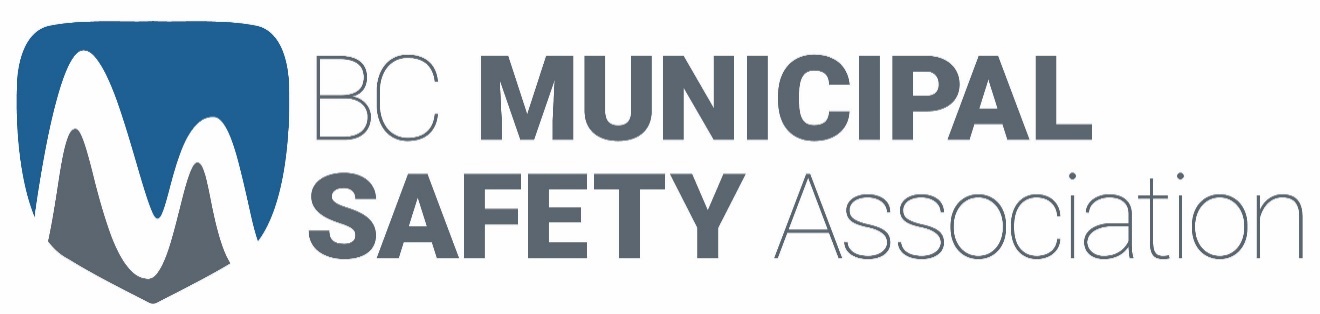 (your logo here)Cold StressOriginal:  September 2002Revised:  December 2011Revised: November 2022BCMSA Cold StressContentsREFERENCES	3PURPOSE	3POLICY	3SCOPE	3DEFINITIONS	3RESPONSIBILITIES	5Employer	5Managers	5Supervisors	6Workers	6JHS Committee or Worker Health and Safety Representative	6PROGRAM DETAILS	7Cold Stress Hazard Identification	7Cold Stress Risk Assessment	7Working in Hazardous Wind-Chill Conditions	8Working in Contact with Cold Surfaces	8Working with Bare Hands in a Cold Environment	9Administrative Risk Controls for Working in Hazardous Cold Environments	9Personal Protective Equipment for Hazardous Cold Conditions	9Posting of Cold Stress Warning Signs	10Accidental Exposure	10Education and Training	11Investigating Incidents of Hypothermia and Cold-Related Injury	14Record keeping	14TRAINING REQUIREMENTS	15Goal	15Objectives	15Summary of Training	15PROGRAM MAINTENANCE	16DOCUMENTATION	16APPENDICES	16Appendix A – Cold Stress Hazard Identification	1Appendix B – Cold Stress Risk Assessment	1Appendix C – Equivalent Chill Temperature	1Appendix D – Stages of Hypothermia	1Appendix E – First Aid Treatment for Hypothermia	1Appendix F – Stages of Frostbite & First Aid Treatment	1Appendix G – Survival Kit	1REFERENCESWorkSafeBC Regulations Part 7, Sections 7.33 to 7.38.PURPOSEThis program is designed to reduce cold stress whenever practicable and to eliminate the risk of the effects of cold stress to workers when performing tasks in the workplace.POLICY[Organization] will maintain a Cold Stress Program to prevent or reduce the effects of cold stress in the workplace.SCOPEThis program applies to all workers, supervisors, contractors and other personnel who may be exposed to conditions that cause hypothermia or a cold-related injury to exposed skin.DEFINITIONS  RESPONSIBILITIESEmployerIdentify and assess areas, tasks, and occupations where there is potential for cold stress.Implement and/or provide controls (engineering, administrative, or personal protective equipment) to minimize cold stress.Provide training and education regarding cold stress, including early signs and symptoms of cold stress disorders.Maintain records of the cold stress assessments and worker training.Ensure that there is adequate first aid coverage and establish emergency procedures to deal with serious conditions such as hypothermia.ManagersEnsure that a cold stress assessment is performed if a worker is exposed, or may be exposed, to conditions that could cause hypothermia or cold-related injuries.Provide administrative controls to reduce exposure to the risk of hypothermia or cold-related injuries when engineering controls are not practicable.Provide protective clothing for workers required to work in a controlled environment.Ensure that workers who are at risk of cold-related disorders are adequately educated and trained. Training must include recognition of signs and symptoms of cold-related disorders, rewarming procedures and first aid treatment, proper use of clothing, proper eating and drinking practices and safe work practices appropriate to the work that is to be performed.Post cold stress hazard warning signs in indoor work areas where a worker may be exposed to the effects of cold stress.Provide a heated shelter or heated vehicle for workers when work is required to be performed in an equivalent chill temperature less than -7C.Supervisors Ensure that workers under their direct supervision are made aware of all known or reasonably foreseeable cold hazards in the area in which the task is to be performed.Ensure the health and safety of all workers under his/her direct supervision.Ensure that workers use safe work practices in relation to working in a cold environment.Increase the frequency of person-check intervals for any crews working in isolated areas at temperatures of less than minus 30C.Workers  Adhere to all control measures or work procedures that have been designed and implemented to reduce exposure to cold stress.Follow instructions to enter a heated shelter or heated vehicle if he/she exhibits signs and symptoms of impending hypothermia.Provide and wear adequately insulated outer clothing.Take precautions to avoid getting wet in winter.Wear eye protection if work takes place outdoors in snow or ice covered terrain and if there is excessive ultraviolet light, glare or blowing ice crystals that present a risk of injury to the eyes.Wear protective gloves, mittens, footwear, head covering and/or facemask appropriate to the hazard if there is a danger of frostbite to the extremities.JHS Committee or Worker Health and Safety RepresentativeAdvise the employer on procedures and effective systems to correct unsafe situations due to cold.Evaluate workplace conditions with workers and supervisors to determine the appropriate personal protective equipment required, as applicable.Deal with worker complaints regarding hazardous cold conditions.Attend and cooperate in incident investigations and worksite inspections.PROGRAM DETAILSCold Stress Hazard Identification[Organization] will conduct a cold stress hazard identification to determine whether a worker is or may be exposed to conditions that could cause hypothermia or cold-related injury. The hazard identification process is divided into 3 parts to identify risk factors:Part A: Environmental HazardsPart B: Job/Task-Related HazardsPart C: Personal Risk HazardsUse the form located in Appendix A (Cold Stress Hazard Identification) to record the results.Cold Stress Risk Assessment[Organization] will perform a risk assessment if hazards have been identified that may expose a worker to the risk of cold stress. Environmental conditions may be obtained from Environment Canada providing that information is recent and up to date. Follow a 4-step risk assessment for cold stress. Refer to Appendix B (Cold Stress Risk Assessment) for the 4-step risk assessment procedure.[Insert name of person responsible] will be responsible for conducting the cold stress risk assessment. The form located in Appendix B may be used to document the results of the risk assessment process. A cold stress risk assessment will be completed when outdoor or workplace environments may put workers at risk of hypothermia or cold-related injuries. Outdoor and workplace conditions that may alert [insert name of person responsible] to conduct a cold stress risk assessment are:Temperature: Hypothermia can develop with prolonged exposure under 10C.Sweating/Precipitation at 10C or less: Sweating, rain or snow will make a worker’s clothing wet, and this increases a workers’ rate of cooling.Wind at 10C or less: Increasing wind speed increases a workers’ rate of cooling.Cold Equipment: Workers working with refrigeration equipment or ice surfaces may be at risk.Personal Factors: Workers’ health status may influence their capacity to withstand cold environments (See Appendix A).Note:	Exposure to a cold thermal environment may also increase a worker’s risk to exposure of musculoskeletal injury (MSI). Refer to the separate Ergonomics Program for MSI hazard identification and risk assessment procedures.Working in Hazardous Wind-Chill ConditionsWind-chill accounts for the loss of heat from workers by replacing the micro-layer of warm air surrounding the body with a layer of colder air. If there were no wind, the layer of warm air would act as an insulator. When that insulation layer is blown away, the body tries to heat up the new colder layer that causes the body to lose heat. This constant loss of heat causes the worker to feel like the temperature outside is cooler than the thermometer indicates. Refer to Appendix C (Equivalent Chill Temperature Table) for equivalent chill temperatures resulting from the effects of wind-chill.If the cold stress risk assessment indicates that a worker is exposed to a thermal environment with an equivalent chill temperature less than -7C, the following work practices will be followed:[Organization] will provide a heated shelter or heated vehicle near the exposed worker.Workers will be instructed to enter the shelter at the onset of symptoms of impending hypothermia or cold-related injury. Refer to Appendix D (Stages of Hypothermia), Appendix E (First Aid Treatment for Hypothermia) and Appendix F (Stages of Frostbite and First Aid Treatment).Workers must ensure they wear adequate protective clothing to prevent the risk of developing hypothermia.Where workers are working in temperatures of minus 30C and colder, the frequency of person-check intervals for any crews working in isolated areas will be increased.Working in Contact with Cold SurfacesWhen working in contact with cold surfaces there is a risk of developing contact frostbite or other cold-related injuries. [Organization] will take the following precautions to protect workers:Ensure that workers know their responsibility to supply their own clothing and equipment for protection against the natural elements.Ensure that workers wear protective gloves, mittens and footwear appropriate for the hazard to which they are exposed.Ensure workers wear insulated gloves when surfaces within their reach (especially metallic surfaces) are colder than -7C. Workers will be warned to avoid skin contact with these surfaces.Working with Bare Hands in a Cold EnvironmentWhen a worker is required to perform tasks with bare hands and the risk of cold-related injury is present, [Organization] will implement the following procedures:Where there is a risk of cold-related injury to the hands, [Organization] will provide warm air jets, radiant heaters, or warm contact plates as a means for hand warming.  This may be provided from an interior vehicle heater.Where practicable, tools and machine controls to be used in cold conditions will be designed for operation by gloved hands.Administrative Risk Controls for Working in Hazardous Cold EnvironmentsWhere practicable, [Organization] will implement the following procedures to reduce the risk of workers’ exposure to hypothermia or cold-related injury:Allow a period of adjustment to the cold before embarking on a full work schedule.Reduce as much as possible, the number of activities performed outdoors. When workers must work outdoors, select the warmest hours of the day and minimize activities that reduce circulation.Ensure that workers remain well hydrated.Ensure that workers eat properly according to the cold climate in which they are required to work.Establish a buddy system for working outdoors.Personal Protective Equipment for Hazardous Cold ConditionsWorking in a cold environment exposes the worker to a risk of low core body temperature, known as hypothermia, and to a risk of cold-related injuries to body extremities and exposed skin. [Organization] will implement risk controls to reduce workers’ exposure to the harmful effects of cold environments. Personal protective equipment and clothing will be used only if:The tasks required to be performed cannot be eliminated or substituted with another that will provide the desired resultsEngineering controls are not practicablePPE is needed in addition to engineering controls for extra protectionProtective ClothingPersonal protective clothing plays a major role in providing protection from the risk of exposure to hypothermia and cold-related injury. The following procedures will be followed:A worker who is at risk of developing hypothermia or cold-related injuries will wear adequately insulated outer clothing.For work in a controlled environment, e.g. a freezer, [Organization] will provide protective clothing that affords adequate protection against cold conditions.If clothing becomes wet so that its insulating value is impaired, [Organization] will provide the worker with the opportunity to change into dry clothing in a heated shelter.If a worker becomes immersed in water, [Organization] will immediately provide the worker with dry clothing and if necessary, treat for hypothermia.Workers will wear protective gloves, mittens, footwear, head covering and/or face masks if there is a danger of frostbite to the extremities.Workers will protect their hands from cold when operating vibrating tools. They should ensure extra gloves are available if their gloves get wet.Protective EquipmentIf work is required outdoors in snow or ice covered terrain and the worker is exposed to ultraviolet light, glare or blowing ice crystals, workers will ensure that they supply and wear eye protection appropriate to the hazards.Posting of Cold Stress Warning Signs[Organization] will ensure that warning signs are posted in indoor work areas where there is a risk of hypothermia or cold-related injury.Accidental ExposureAccidental exposure to hazardous outdoor cold conditions may occur to a worker as a result of an unplanned event. Such events may include, but are not limited to, breakdown in transportation, extension of the work-shift combined with deterioration in weather conditions or a requirement to perform a rescue operation. If it can be reasonably anticipated that a worker may be exposed to hazardous outdoor cold conditions as a result of an unplanned event, [Organization] will provide the worker with sufficient clothing and equipment to permit his/her survival until such time that removal from the exposure is possible. Refer to Appendix G (Survival Kit) for a list of suggested items to be included in a survival kit.In the event that a worker exhibits signs and symptoms of hypothermia as a result of accidental exposure, co-workers will follow procedures for the treatment of hypothermia or cold-related injuries. If a worker requires emergency treatment, a Level 2 or Level 3 first aid attendant, or a physician, if available, will assess the worker. If this is not practicable, call 911. Education and TrainingAll workers at risk of developing hypothermia or cold-related injury will be trained in the following areas:Personal Risk FactorsWorkers will receive training on the types of risk factors that may affect them, including:Poor physical fitnessNot being acclimatized to working in the coldHaving a cold or other flu like symptomsChronic illness, especially heart disease, asthma/bronchitis, diabetes mellitus or chronic circulatory problemsUsing certain drugs or medication such as alcohol, nicotine, caffeine and medication that inhibit the body’s response to the cold or impairs judgement Exhibiting symptoms of fatigueVibration/white finger disease (also known as Raynaud’s Disease or Raynaud’s Phenomenon)Hypothermia The quiet symptoms of potentially fatal cold-related disorders, including hypothermia, often go undetected until the worker’s health is endangered. The information listed in Appendix D (Stages of Hypothermia) and Appendix E (First Aid Treatment for Hypothermia) will be included in workers’ training to help prevent the occurrence of hypothermia.FrostbiteTwo factors, the external temperature and the body’s blood flow, affect tissue temperature in cold weather. All cold-related injuries are inherently affected by the dynamics of blood flow in the peripheral regions of the body. As peripheral circulation is reduced to prevent heat loss to the body core, cold-related injuries are more likely to occur. Refer to Appendix F (Stages of Frostbite & First Aid Treatment) for an overview of frostbite and appropriate first aid and rewarming techniques.Proper Use of ClothingWorkers will comply with the regulatory requirements to wear protective clothing to protect them from the risk of exposure to cold-related disorders. Workers will be encouraged to wear several layers of clothing rather than one thick layer. Air captured between layers acts as an insulator, affording better heat conservation. When working outdoors where there is the risk of exposure to hypothermia and cold-related injury, [Organization] will encourage the worker to wear adequate layers of clothing for optimal protection against the natural elements. These layers include:Hypothermia and Use of SheltersIf the Equivalent Chill Temperature is -7C or below, [Organization] will ensure that a heated shelter is located near the work area. Workers will be encouraged to use these shelters at regular intervals depending on the equivalent chill temperature. A heated vehicle is acceptable as a heated shelter.Workers entering the shelter should remove their outer layer of clothing and loosen other clothing to let sweat evaporate. In some cases, a change of clothing may be necessary. Workers exhibiting signs and symptoms of hypothermia or cold-related injuries will be evaluated by a Level 2 or Level 3 First Aid Attendant if available, or by a physician.Guidelines for Eating and DrinkingWorkers will understand the importance of high-caloric foods when working in cold environments such as warm, sweet drinks and soups to maintain caloric intake and fluid volume. It is important to maintain an adequate fluid balance, as working in cold environments can result in excessive sweating. Coffee should be discouraged because it increases water loss and blood flow to body extremities.Safe Work PracticesEmploy a “buddy system” to keep a regular watch on each other, including faces, cheeks, and ears for signs of frostnip, frostbite and behavior for indications of impending hypothermia.Keep a regular “self-check” for cold areas, wet feet, numbness or loss of sensation.If, at any time, a worker discovers a cold-related injury, he/she will stop work and re-warm the area, unless doing so places him/her at a greater risk.Investigating Incidents of Hypothermia and Cold-Related InjuryThe Supervisor is responsible to conduct an investigation in response to a worker reporting or suffering hypothermia or a cold-related injury. The following elements will be included in the investigation:Description of cold stress problems that have been experiencedPossible hazards that caused the condition to occurSources of cold stress in the locationWeather conditions on the day of the incident; were they typical?Description of clothing worn by the affected workerRecords of instruction on cold stress, signs and symptoms and preventive actionDescription of risk controls that had been implemented on the worksite to prevent cold-related disordersEvidence of cold stress risk assessments being conductedReview of site documentation and, where appropriate, indications of prior cold stress problemsRecord keeping[Organization] will maintain records of the following:Cold Stress Assessments Worker Education and TrainingTRAINING REQUIREMENTSGoalTo ensure that all workers are aware of the Cold Stress Program and the policy and procedures that accompany it.ObjectivesAs a result of this training all workers and their supervisors will:Understand the effects of cold stress.Be knowledgeable of the temperatures associated with risks of cold stress and understand the hazards of working in a thermally cold environment.Know the requirements for cold stress assessments and the procedures to be followed.Understand the importance of adequate clothing for cold environments.Recognize the signs and symptoms of cold-related disorders and know the first aid procedures for workers exhibiting signs of cold-related disorders, including rewarming techniques.Know when to remove workers from cold environments.Understand the significance of warning signs when posted in indoor work areas and know the procedures that are to be followed if warning signs are in use.Summary of TrainingDefinition of Cold Stress and terms used in the programRegulations that apply to Cold StressResponsibilities of the employer, supervisors, workers and JHS committee or Worker Health and Safety Representative, as applicableRequirements for cold stress hazard identification and assessment proceduresRequirements for the implementation of risk controlsRequirements for providing hand warming devicesProcedures for protecting workers at risk from accidental exposureRequirements for removing and treating workers exhibiting signs and symptoms of cold-related disordersRequirements for worker education and trainingProcedures for establishing indoor cold stress hazard areasRequirements for maintaining recordsPROGRAM MAINTENANCEThis program requires:Inspection and maintenance of cold stress measuring instrumentsCold stress measurementsEducation of workers on recognizing cold-related disorders DOCUMENTATIONDocumentation for this program includes:Records of Cold Stress AssessmentsResults of Worker Education and TrainingRecords of Cold Stress InvestigationsAPPENDICESAppendix A – Cold Stress Hazard IdentificationAppendix B – Cold Stress Risk AssessmentAppendix C – Equivalent Chill Temperature TableAppendix D – Stages of HypothermiaAppendix E – First Aid Treatment for HypothermiaAppendix F – Stages of Frostbite and First Aid TreatmentAppendix G – Survival KitAppendicesAppendix A – Cold Stress Hazard IdentificationThe Cold Stress Hazard Identification process is divided into three parts: Part A: Environmental Conditions Part B: Task-Related Hazards Part C: Personal Risk FactorsRepeat the hazard identification procedure if or when conditions (environmental or worker) that may present a new risk of cold stress change.PART A: Environmental ConditionsInstructionsObserve the environmental conditions and make notes in Part A of any hazards that may expose workers to a risk of cold-related disorders.Determine whether there is a risk of accidental exposure to hazardous cold conditions and make notes in Part A – Accidental Exposure.Determine whether there are previous records/history of exposure to cold stress relating to the job/tasks being performed and make notes in Part A – Review of Records & Statistics.If an environmental hazard is present, a Cold Stress Risk Assessment must be performed. PART B: Task-Related HazardsObserve the tasks being performed.Determine whether there are hazards that may expose workers to a risk of cold-related disorders.If a task-related hazard is present, implement appropriate risk controls.PART C – Personal Risk FactorsEach worker will complete a Personal Risk Factor Assessment in private.If a worker reports having a personal risk factor for exposure to cold stress, it will be reported to the supervisor to determine specific risk controls that may be required to reduce the risk of exposure.Appendix B – Cold Stress Risk AssessmentInstructionsComplete Section 1, recording information on Assessor’s and Worker’s/Tasks being assessed. Complete Section 2, documenting the results of the risk assessment using information either from Environment Canada or from measurements that you record yourself.Include assessment of the risk of accidental exposure and effects of vibration in Section 2. (Procedures for accidental exposure and vibration assessment are located at the end of Section 2.)Determine the Risk of Accidental ExposureDetermine whether there is a risk of workers being exposed to hazardous cold conditions outdoors as a result of an unplanned event. Prior to commencing work, look for conditions or situations that may predispose workers to accidental exposure. Make a record on the risk assessment of steps taken to protect workers from exposure, as appropriate.Determine the Effects of VibrationThe presence of vibration in a task will have some influence on the degree of risk of exposure to cold-related injury. Where a worker is exposed to the effects of vibration in a cold environment, [Organization] will comply with WorkSafeBC OHS Regulation Parts 7.10 to 7.16 where appropriate.Appendix C – Equivalent Chill Notes:This table shows the cooling power of wind on exposed flesh expressed as equivalent temperature under calm conditions.Shaded areas denote an equivalent chill temperature requiring dry clothing to maintain core body temperature above 36C (98.6F).Equivalent chill temperatures for actual temperatures and wind speeds not listed in this chart may be calculated by interpolation.Appendix D – Stages of HypothermiaAppendix E – First Aid Treatment for HypothermiaDefinitionsGeneral Tips for Handling Hypothermic VictimsAlways handle the victim gently. Rough handling can cause heartbeat irregularities and death.Remove the victim from the cold environment and assess by Level 2 or Level 3 First Aid Attendant or by a physician, as soon as possible.Hot fluids may be given only if the victim is fully alert, without any signs of confusion. Victims with moderate and severe hypothermia have a high risk of vomiting and must not be given anything by mouth.Do not attempt to exercise victims. Take immediate measures to prevent further heat loss and continue to do so even if victim regains consciousness.Remember that the victim may still be alive even if there is little or no pulse or heart beat.Management/Rewarming of Mild Hypothermic VictimsMinimize his/her exertion.Remove wet clothing and get the victim into warm, dry clothes and wrap victim in warm blankets. Make sure the victim’s head is covered. Place something warm and dry under the victim. Move the victim to a warm environment. Do not make the victim exercise to warm up.Do not suppress shivering, even if violent. Shivering is the most effective way to generate body heat.Do not massage the extremities (hands, arms, legs, feet, etc.,) or the trunk.Do not place victim in a warm bath or shower.Management/Rewarming of Moderate to Severe Hypothermic VictimsCheck for airway obstructions and breathing or circulation problems and perform appropriate action if there are any abnormalities in these areas.Remove all wet clothing, make sure victim is dry and replace with dry, multiple-layered coverings. If possible, the victim should have a polypropylene layer next to the skin to minimize sweating on the skin. Wrap the victim in warm blankets or a sleeping bag. If this is not possible, cover the victim with warm dry clothing or blankets, making sure that the victim’s head is covered and something warm and dry is also placed under the victim.Move the victim to a warm, dry environment.Do not suppress shivering, even if it is violent. Shivering generates body heat.Do not give anything by mouth, as there is a high risk of vomiting.Do not massage the trunk or extremities of the victim.Do not place the victim in a hot bath or shower.If available, heated, humidified air or oxygen should be administered.Continue first aid treatment even if the victim appears lifeless. The body sometimes survives for hours without signs of life at very low body temperatures.Know how to assess hypothermia and give help when it is needed, even if the victim resists help. The victim may be confused and unaware of what is happening and may deny assistance when it is needed.Arrange rapid transport to the nearest medical facility.CPR for Hypothermic VictimsIf a person is suffering from severe hypothermia they may exhibit many of the clinical signs of death:ColdBlue skinFixed and dilated pupilsNo discernible pulseNo discernible breathingComatose and unresponsive to any stimuliRigid musclesDespite exhibiting these signs, the victim may still be alive and further steps should be taken to closely evaluate the victim’s condition:Check for airway obstructions and breathing or circulation problems. Take appropriate action if there are any abnormalities in these areas.Complete a full 1-minute assessment of the victim. The radial pulse may be absent if the victim is in severe hypothermia, therefore check the carotid pulse for a 1-minute period to ascertain if there is a slow heart beat. Although the heart rate may be as low as 2-3/minute and breathing rate 1/30 seconds, the heart will be filling completely and distributing blood fairly effectively. Due to the severely reduced demands of the hypothermic body, the reduced heartbeat may be able to satisfy circulatory needs with only 2-3 beats/minute.If there is no pulse, commence CPR and continue to do so as the victim is re-warmed.Although ventilation may have stopped, it is possible that the body may be able to survive for some time using only the oxygen that is already in the body. If ventilation has stopped, artificial ventilation should be commenced. In addition to making more oxygen available, blowing warm air into the person’s lungs may assist in internal rewarming.Note:	During severe hypothermia the heart is hyperexcitable and mechanical stimulation such as CPR, moving the victim or the effects of “afterdrop”, may result in fibrillation of the heart, leading to death. As a result, CPR may be contraindicated for some hypothermic victims.Appendix F – Stages of Frostbite & First Aid TreatmentFrostbite most typically affects the ears, cheeks, nose, fingers and toes. By using a “buddy system” it is possible to prevent frostbite injuries from occurring if co-workers are educated in the signs and symptoms of the disorder.Rewarming Techniques for Frostbite InjuryTreatment for frostbite should ideally be performed in a hospital. The following procedures may be followed if, for some reason, hospital treatment is not available:Monitor water temperature (38.9C - 43.33C) closely throughout the immersion period.Remove any wet or tight clothing.Gently place the affected area in a warm water bath. If warm water has to be added to maintain immersion temperature, do not pour directly on the affected area as this will cause the tissue to warm too fast causing further damage.Circulate the water frequently to maintain an even temperature.Immerse affected body area for 25-40 minutes as appropriate.Thawing is complete when the part is pliable and color and sensation has returned. Discontinue the warm water bath when thawing is complete.Do not use dry heat to re-warm. After the affected area has been warmed, it may become puffy and blister with a burning feeling or numbness. When normal feeling, movement and skin color have returned, the affected area should be dried and wrapped in a sterile bandage to keep it clean and warm. Warning: once the area is re-warmed, there can be significant pain.If there is a chance that the affected area may get cold again, do not re-warm it as it will cause severe tissue damage.If the person is hypothermic and frost-bitten, the first concern is to re-warm the core body temperature. Do not re-warm the frost-bitten areas until the core temperature reaches 35.5C.Refrain from consuming alcohol.Refrain from smoking, as nicotine constricts blood vessels thereby increasing the risk of developing frostbite.Seek medical attention as soon as possible.Appendix G – Survival KitA survival kit should contain the following items:Change of clothing including underlayer, insulating layer and outer layer garmentsEmergency supplies including flashlight, waterproof matches, energy snacks such as nuts and raisins, bottled waterLight weight emergency rain ponchoSpare gloves, footwear, head covering and face maskProtective eye wear Sleeping bag stored in plastic vapor-barrier wrapperMeans of communication i.e. cell phone, 2-way radioAccidental ExposureExposure to cold conditions as a result of an unplanned event.Artificial Cold WorkplaceIndoor work area where the thermal environment is affected by artificially cold means e.g. cold storage rooms, ice arenas.Cold-Related InjuriesExamples of injuries include frostbite and frostnip.Cold StressCondition affecting the human body caused by conditions that cause the core body temperature to fall below 36C (96.8F) or that cause cold-related injury to exposed skin.ConductionTransfer of heat through direct contact. Water conducts heat away from the body faster than air because it has a greater density, therefore greater heat capacity. Steel conducts heat away faster than water.ConvectionHeat loss from the surface of the body to moving air or water.Dry Bulb TemperatureTemperature measured by a thermal sensor, such as an ordinary mercury-in-glass thermometer, that is shielded from direct radiant energy sources.Equivalent TemperatureA temperature index that tells you how cold the temperature of the air feels because of the wind. Also known as equivalent chill temperature (See Appendix C).Heat EvaporationHeat loss through sweating and breathing. Evaporative heat loss accounts for 20% of the body’s normal total heat loss.HypothermiaA decrease in the core body temperature to a level at which normal muscular and cerebral functions are impaired. This process begins when the core body temperature drops below 36C (96.8F).RadiationThe transfer of infrared, or heat radiation, from a hot object to a cold object without direct contact. In winter, with a normal body temperature of 37C (98F), we lose heat to the environment through radiation.Wind-chillAn index measurement of the actual rate at which heat is lost because of the effect of the wind. Values for wind-chill are expressed in watts per m2.Vibration White Finger Disease(Raynaud’s Disease or Raynaud’s Phenomenon)Prolonged exposure to vibrations (e.g. chainsaw or jackhammer) in cold conditions accelerates the onset of this disease.Under LayerThis is the layer closet to the skin. Ideally this layer should consist of clothing made of a material that wicks moisture away from the body (such as polypropylene). Cotton is a poor choice for this layer as cotton tends to absorb and hold moisture, which can cause the body to lose heat.Insulating LayerThis next layer serves to insulate the body and conserve body heat. There are many new age materials available for use as an insulating layer, but the old standbys are wool and fleece. Wool is an excellent insulator and can conserve heat even when it is wet. A light weight wool sweater serves well as the insulating layer for the upper body.Outer LayerThis final layer provides a barrier to wind and moisture, as well as helping to conserve body heat. The best material for the outer shell is a breathable, water-resistant material.Location of Hazard I.D:Date/Time of Hazard I.D:Name of Assessor:Workers or Tasks being Evaluated:Signature of Assessor:Workers or Tasks being Evaluated:Note: A Cold Stress Risk Assessment is required only when hazards are identified in Part A.PART AEnvironmental ConditionsPART AEnvironmental ConditionsPART AEnvironmental ConditionsPART AEnvironmental ConditionsHazardPresent in Work AreaAbsent in Work AreaDetails of Hazard/ConditionsKnown conditions that could cause hypothermia (core body temperature to fall below 36C (96.8F))Conditions exist where the air temperature feels cool and is being affected by the windWeather conditions have an equivalent chill temperature less then -7C (19F)Environment where workers are continuously exposed to damp/wet conditions or are likely to be wearing wet clothingAccidental ExposureAccidental ExposureAccidental ExposureAccidental ExposureCan it be reasonably anticipated that a worker may be exposed to hazardous cold conditions outdoors as a result of an unplanned event?Yes NoReview of Records/StatisticsReview of Records/StatisticsReview of Records/StatisticsReview of Records/StatisticsWork area and/or occupation have been previously identified as being hazardousAreas or occupations about which workers have expressed concernPART BTask-Related HazardsPART BTask-Related HazardsPART BTask-Related HazardsPART BTask-Related HazardsHazardPresent in Work AreaAbsent in Work AreaDetails of Hazard/Corrective Action RequiredWork requiring contact with cold surfaces/materialsWorker is required to perform work with bare handsWork takes place outdoors in snow or ice covered terrain and there is excessive UV light, glare or blowing ice crystalsHands and/or feet are continuously exposed to wet conditionsOther:Other:PART CPersonal Risk FactorsPART CPersonal Risk FactorsPART CPersonal Risk FactorsPART CPersonal Risk FactorsPersonal Risk FactorPresent in WorkerAbsent in WorkerDetails of Risk Factor/Corrective Action RequiredPoor physical fitnessNot use to working in the coldHaving a cold or other flu like symptomsChronic illness, especially heart disease, asthma/bronchitis, diabetes mellitus or circulatory problemsUsing certain drugs or medication such as alcohol, nicotine, caffeine and medication that inhibits the body’s response to the cold or impairs judgmentExhibiting symptoms of fatigueVibration/white finger disease (also known as Raynaud’s Disease or Raynaud’s Phenomenon)COLD STRESS RISK ASSESSMENT – SECTION 1COLD STRESS RISK ASSESSMENT – SECTION 1Location of Risk Assessment:Date/Time of Risk Assessment:Name of Assessor:Workers or Tasks being Assessed:Signature of Assessor:Workers or Tasks being Assessed:Others in Attendance:Name:Signature:Name:Signature:Workers or Tasks being Assessed:Reason for Conducting Risk Assessment:Reason for Conducting Risk Assessment:COLD STRESS RISK ASSESSMENT – SECTION 2COLD STRESS RISK ASSESSMENT – SECTION 2COLD STRESS RISK ASSESSMENT – SECTION 2COLD STRESS RISK ASSESSMENT – SECTION 2COLD STRESS RISK ASSESSMENT – SECTION 2Type of MeasurementReadingSource of InformationSource of InformationSource of InformationAmbient Air Temperature (C)Wind Speed (km/hr)Equivalent Chill Temperature (C)Appendix CAppendix CAppendix CCategory of Hazard (Using Equivalent Chill Temperature Table in Appendix C, determine category of hazard)Low: risk of exposed, dry skin being affected in less than one hourEquivalent chill temperature of -7C (19F)Increasing: risk of exposed flesh freezing within one minuteHigh: risk that flesh may freeze within 30 secondsLow: risk of exposed, dry skin being affected in less than one hourEquivalent chill temperature of -7C (19F)Increasing: risk of exposed flesh freezing within one minuteHigh: risk that flesh may freeze within 30 secondsLow: risk of exposed, dry skin being affected in less than one hourEquivalent chill temperature of -7C (19F)Increasing: risk of exposed flesh freezing within one minuteHigh: risk that flesh may freeze within 30 secondsLow: risk of exposed, dry skin being affected in less than one hourEquivalent chill temperature of -7C (19F)Increasing: risk of exposed flesh freezing within one minuteHigh: risk that flesh may freeze within 30 secondsAre Risk Controls Required?       List Risk Controls to be Implemented:YesYesNoNoAre Risk Controls Required?       List Risk Controls to be Implemented:Heated shelterPPESpare clothingProvisions for hand warmingHeated shelterPPESpare clothingProvisions for hand warmingHeated shelterPPESpare clothingProvisions for hand warmingHeated shelterPPESpare clothingProvisions for hand warmingHave Risk Controls been Implemented Prior to Commencing Work?YesNoN/AYesNoN/AYesNoN/AYesNoN/AIf no, give brief details of action being taken:If no, give brief details of action being taken:If no, give brief details of action being taken:If no, give brief details of action being taken:If no, give brief details of action being taken:Does the task involve Hand-Arm Vibration?YesNoYesNoYesNoYesNoAre additional risk controls required to protect the worker?Yes - Give Details:NoYes - Give Details:NoYes - Give Details:NoYes - Give Details:NoIs there a risk of Accidental Exposure of a worker to an outdoor environment that may result in the worker suffering hypothermia or cold-related injury?Is there a risk of Accidental Exposure of a worker to an outdoor environment that may result in the worker suffering hypothermia or cold-related injury?Is there a risk of Accidental Exposure of a worker to an outdoor environment that may result in the worker suffering hypothermia or cold-related injury?Is there a risk of Accidental Exposure of a worker to an outdoor environment that may result in the worker suffering hypothermia or cold-related injury?YesNoHave provisions been made for the worker to ensure survival from accidental exposure until rescue can be effected?Give Details:Have provisions been made for the worker to ensure survival from accidental exposure until rescue can be effected?Give Details:Have provisions been made for the worker to ensure survival from accidental exposure until rescue can be effected?Give Details:Have provisions been made for the worker to ensure survival from accidental exposure until rescue can be effected?Give Details:YesNoEquivalent Chill TemperatureEquivalent Chill TemperatureEquivalent Chill TemperatureEquivalent Chill TemperatureEquivalent Chill TemperatureEquivalent Chill TemperatureEquivalent Chill TemperatureEquivalent Chill TemperatureEquivalent Chill TemperatureEquivalent Chill TemperatureEquivalent Chill TemperatureEquivalent Chill TemperatureEquivalent Chill TemperatureEquivalent Chill TemperatureActual Temperature Reading (C)Actual Temperature Reading (C)Actual Temperature Reading (C)Actual Temperature Reading (C)Actual Temperature Reading (C)Actual Temperature Reading (C)Actual Temperature Reading (C)Actual Temperature Reading (C)Actual Temperature Reading (C)Actual Temperature Reading (C)Actual Temperature Reading (C)Actual Temperature Reading (C)Actual Temperature Reading (C)Actual Temperature Reading (C)Estimated Wind Speed                                         1050-5-10-15-20-25-30-35-40-45-50(in km/hr)                                                                          Equivalent Chill Temperature (C)(in km/hr)                                                                          Equivalent Chill Temperature (C)(in km/hr)                                                                          Equivalent Chill Temperature (C)(in km/hr)                                                                          Equivalent Chill Temperature (C)(in km/hr)                                                                          Equivalent Chill Temperature (C)(in km/hr)                                                                          Equivalent Chill Temperature (C)(in km/hr)                                                                          Equivalent Chill Temperature (C)(in km/hr)                                                                          Equivalent Chill Temperature (C)(in km/hr)                                                                          Equivalent Chill Temperature (C)(in km/hr)                                                                          Equivalent Chill Temperature (C)(in km/hr)                                                                          Equivalent Chill Temperature (C)(in km/hr)                                                                          Equivalent Chill Temperature (C)(in km/hr)                                                                          Equivalent Chill Temperature (C)(in km/hr)                                                                          Equivalent Chill Temperature (C)08162432404856641050-5-10-15-20-25-30-35-40-45-50081624324048566493-2-7-12-18-23-28-33-38-44-49-5408162432404856644-2-7-14-20-27-33-38-45-50-57-63-6908162432404856642-5-11-18-25-32-38-45-52-58-65-72-7808162432404856640-7-14-21-28-35-42-50-56-64-71-78-840816243240485664-1-8-16-24-31-38-46-53-60-67-76-82-900816243240485664-2-10-17-25-33-40-48-55-63-70-78-86-940816243240485664-3-11-18-26-34-42-50-58-65-73-81-89-960816243240485664-3-11-19-27-35-43-51-59-66-74-82-90-98(Wind speeds greater than 64km/hr have little additional effect).LOW HAZARDRisk of exposed, dry skin being affected in less than one hour. Awareness of hazard low.LOW HAZARDRisk of exposed, dry skin being affected in less than one hour. Awareness of hazard low.LOW HAZARDRisk of exposed, dry skin being affected in less than one hour. Awareness of hazard low.LOW HAZARDRisk of exposed, dry skin being affected in less than one hour. Awareness of hazard low.INCREASING HAZARDDanger from freezing of exposed flesh within one minute.INCREASING HAZARDDanger from freezing of exposed flesh within one minute.INCREASING HAZARDDanger from freezing of exposed flesh within one minute.HIGH HAZARDFlesh may freeze within 30 seconds.HIGH HAZARDFlesh may freeze within 30 seconds.HIGH HAZARDFlesh may freeze within 30 seconds.HIGH HAZARDFlesh may freeze within 30 seconds.HIGH HAZARDFlesh may freeze within 30 seconds.HIGH HAZARDFlesh may freeze within 30 seconds.Stages of HypothermiaStages of HypothermiaStages of HypothermiaStageCore TemperatureSigns and SymptomsMild HypothermiaDrops by 1-2 C (1.8 or 3.6 F) Feel chilled/cold sensationGoose bumpsUnable to perform complex tasks with hands Poor judgment, muddled thinking and abnormal behavior Bouts of shiveringHands may be numbModerate HypothermiaDrops by 2-4 C (3.8 or 7.6 F)Violent shivering or shivering has stopped altogetherInability to think and pay attention (e.g. victim cannot understand what is being said)Mild confusion although may appear alertSlow, shallow breathingSlurred speechPoor body co-ordination (e.g. stumbling gait)Slow, weak pulseSevere Hypothermia< 32C(< 89.6F)Shivering has stoppedUnconsciousnessLittle or no breathingWeak, irregular or non-existent pulseDilated (wide open) pupilsExposed skin blue and/or puffyPossible similarity of symptoms to clinical definition of deathAfterdropA situation in which the core temperature decreases during the rewarming of a hypothermic victim. Caused by peripheral vessels in the arms and legs dilating if they are re-warmed.VasoconstrictionNarrowing of blood vessels decreases the blood flow to periphery, thereby reducing the process of heat loss.VasodilationOpening of blood vessels increases surface blood flow, thereby increasing the process of heat loss (when ambient temperature is less than body temperature).First Aid Treatment for FrostbiteFirst Aid Treatment for FrostbiteFirst Aid Treatment for FrostbiteStage of FrostbiteSigns and SymptomsFirst-Aid TreatmentFrostnipFreezing of the top layers of skin tissueSkin appearance: white, waxy.  Top layer of skin feels hard & rubbery Deep tissue is still softNumbnessRewarm the area gently, generally by blowing warm air on it or placing the area against a warm body partDo not rub the area – this causes damage to skin and tissueSuperficial FrostbiteSkin appearance: white To touch: wooden feeling throughout affected areaAll layers of skin affectedNumbness, sensation may be absentRewarm as for frostnip if affected area is only smallIf area is large, use immersion methodTransport to hospital if necessaryDeep FrostbiteSkin appearance: white To touch: wooden feeling throughout affected areaIncludes all layers of the skinMay include freezing of muscle and/or boneBegin rewarming techniques using immersion methodTransport to hospital as soon as possible